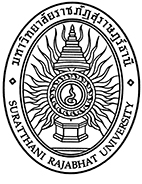 บัณฑิตวิทยาลัย มหาวิทยาลัยราชภัฏสุราษฎร์ธานีแบบขออนุมัติหัวข้อบทนิพนธ์และคณะกรรมการควบคุมบทนิพนธ์ชื่อ - สกุล นักศึกษา (นาย, นาง, นางสาว)	เลขประจำตัว	ศูนย์ให้การศึกษา	หลักสูตร	สาขา	รุ่นที่	โทรศัพท์	มีความประสงค์ขออนุมัติหัวข้อ  ดุษฎีนิพนธ์  วิทยานิพนธ์  การค้นคว้าอิสระ และคณะกรรมการควบคุมเรื่อง (ภาษาไทย)	ดังสรุปเค้าโครงตามเอกสารที่แนบมติที่ประชุมกรรมการประจำหลักสูตร	สาขาวิชา		     ๑.  เกี่ยวกับหัวข้อบทนิพนธ์		    ๒.  เสนอกรรมการควบคุมบทนิพนธ์ ดังนี้                                                  ๒.๑	๒.๒ 	ลงชื่อ	      (	)            กรรมการและเลขานุการประจำหลักสูตรสาขา	หมายเหตุ :	๑.	 คณะกรรมการประจำหลักสูตรฯ สำเนาแจ้งนักศึกษา สาขาวิชา และเก็บต้นฉบับไว้		๒. คณะกรรมการประจำหลักสูตรฯ รวบรวมชื่อบทนิพนธ์ และกรรมการควบคุมบทนิพนธ์ที่ได้รับการอนุมัติ			นำเสนอต่อคณะกรรมการบัณฑิตศึกษาเพื่อทราบ 